NURAŠYK PENKIS ŽODŽIUS Į SĄSIUVINĮ. NUNEŠK PAVEIKSLĖLIUS ANT ŽODŽIŲ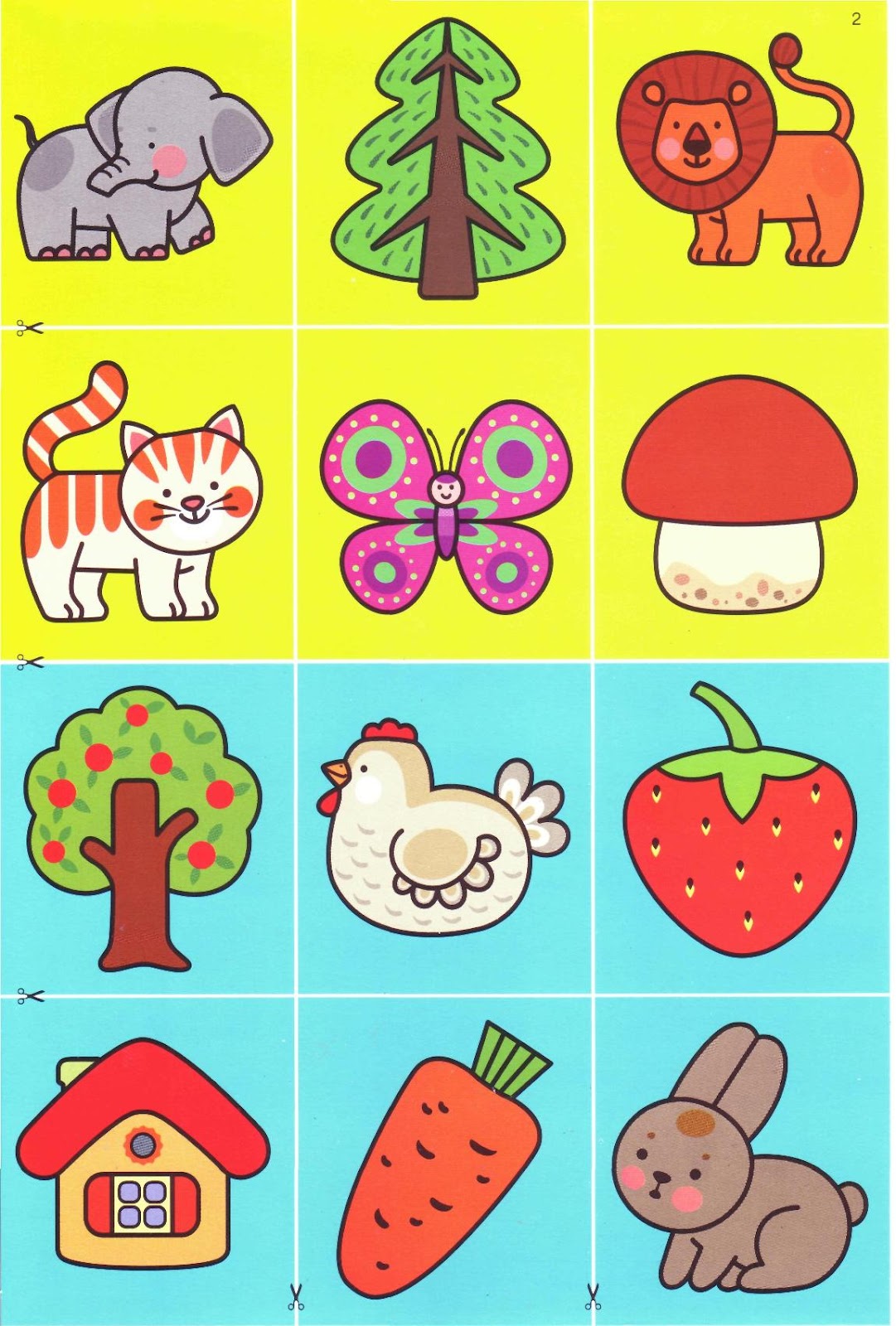 KIŠKISMORKABRAŠKĖNAMASVIŠTAMEDISDRUGELISEGLĖGRYBASDRAMBLYSKATĖLIŪTAS